Наименование товара  и его количествоФункциональные характеристики и потребительские свойства товараСамоспасатель фильтрующий усиленный марок «Шанс»-Е или «Прометей» или эквивалент.__ шт.Предназначен для индивидуальной защиты органов дыхания и зрения от продуктов горения при эвакуации из задымленных помещений  во время пожара, а также от других опасных химических веществ (паров, газов и аэрозолей), в случае  техногенных аварий и террористических  актов.Функциональные свойства:Время защитного действия самоспасателя - должно быть не менее 35 минут при воздействии продуктов горения в концентрациях установленных в ГОСТ Р 53261-2009, не менее 30 минут - по опасным химическим веществам  в концентрациях установленных в ГОСТ Р 22.9.09-2005. В комплект самоспасателя должны входить:- рабочая часть;- герметичная упаковка;- руководство по применению и паспорт (допускается на партию);- сумка (футляр). В рабочую часть самоспасателя должны входить: капюшон со смотровым окном и  комбинированный фильтр (или фильтры).Потребительские свойства:Капюшон самоспасателя для изоляции подмасочного пространства должен иметь внутреннюю систему самонатяжения оголовья, обеспечивающую плотное прилегание полумаски к лицу независимо от степени натяжения пользователем внешнего оголовья.Капюшон и фильтр (фильтры) самоспасателя при использовании не должны ограничивать подвижность головы и шеи. При движении головы влево-право и вверх-вниз фильтр (фильтры) не должны упираться в тело пользователя для предотвращения сдвига полумаски (снижения герметичности). Для этого самоспасатель должен иметь боковое расположение фильтра (фильтров), согласно изображению товара.  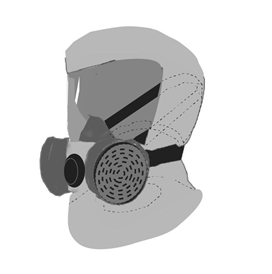 Для обучения и тренировки персонала в комплект поставки должны входить учебный образец самоспасателя (__шт.), учебный фильм на флэш-носителе (1 шт.) и обучающий плакат формата А3, выполненный типографским способом в цвете (__шт.).Гарантийный срок хранения - не менее 6 лет. Год выпуска – не ранее  2016 года.Качество и безопасность самоспасателя  должны подтверждаться сертификатами соответствия на требования  Технического регламента о требованиях пожарной безопасности Федеральный закон от 22.07.2008 №123-ФЗ и ГОСТ Р 53261-2009 и Технического регламента Таможенного союза ТР ТС 019/2011 «О безопасности средств индивидуальной защиты».